ANEXO 2. FORMATO DOCUMENTO TÉCNICO DE SOPORTEIDENTIFICACIÓNCLASIFICACIÓNPROBLEMA O NECESIDADDIAGNÓSTICO POR LÍNEA DE BASELÍNEA DE INVERSIÓNOBJETIVOSMETASRegistre los resultados concretos, medibles, realizables y verificables que se esperan obtener con la ejecución del proyecto, representados en productos (bienes y servicios) finales o intermedios.Metas de proyectoDESCRIPCIÓN DEL PROYECTOASPECTOS INSTITUCIONALES Y LEGALES Acciones normativas y de control de cumplimiento de normas que acompañarán el proyectoPolítica Nacional de Sexualidad, Derechos Sexuales y Derechos Reproductivos.Ley 1098 de 2006, Política de Juventud del Distrito, Política Pública de Mujer y Género, Política de Apoyo y Fortalecimiento a las Familias, Código de Infancia y Adolescencia.Decreto 520 de 2011, Política Pública de Infancia y Adolescencia de Bogotá, D.C., 2011-2021.Ley 361 de 1997 de mecanismos de integración para las Personas con Discapacidad.Instancias de participación, entidades, sectores, órganos administrativos con las que se puede trabajar el proyectoAlcaldía Local de Bosa.Subred Sur-Occidente.Secretaria Distrital de Salud.Subdirección Local para la Integración Social.Secretaría Distrital de Integración Social (SDIS)Instituto Colombiano de Bienestar Familiar (ICBF)Comité Operativo Local de Infancia y Adolescencia.Consejo Red del Buen Trato y Comité Operativo de Familias.COLMYG.Juntas de Acción Comunal.Organización de jóvenes formales e informales.Consejo de Planeación Local – CPL.Mesa Local de Juventud.COLEV.Policía Local.Consejo Local de PlaneaciónPROSPECTIVAS FINANCIERAS Y DE COBERTURACostos del Proyecto (cifras en pesos): INDICADORES DE SEGUIMIENTO Y EVALUACIÓNRESULTADOS E IMPACTOS DEL PROYECTOHOJA DE VIDA DEL PROYECTOOBSERVACIONESRESPONSABLE DEL PROYECTOLOCALIDADBosa.NOMBRE DEL PROYECTOJóvenes conscientes, jóvenes imparables.CÓDIGO DEL PROYECTO1747.COMPONENTESPrevención.PLAN DE DESARROLLO LOCALUn Nuevo Contrato Social y Ambiental para la Bogotá del Siglo XXI. Un Nuevo Contrato Social y Ambiental para Bosa.PROPÓSITO01 Hacer un nuevo contrato social con igualdad de oportunidades para la inclusión social, productiva y política.PROGRAMA08 Prevención y atención de maternidad temprana.META(S) PLAN DE DESARROLLOVincular 1.100 personas a las acciones y estrategias para la prevención del embarazo adolescente.AÑO DE VIGENCIAEscriba aquí el (los) año (s):2021, 2022, 2023 y 2024.PROBLEMA O NECESIDADResponda aquí las siguientes preguntas: ¿Cuál es el problema que se pretende solucionar?, ¿Por qué se va a hacer el proyecto?El fenómeno de la maternidad y la paternidad temprana trae consigo repercusiones en la vida de adolescentes y jóvenes que la experimentan. Un embarazo a temprana edad puede tener consecuencias negativas en la salud de adolescentes y jóvenes. En lo que concierne el plano biológico, la inmadurez física aumenta el riesgo de complicaciones tanto para la mujer como para su hijo, dados los mayores riesgos de morbilidad y mortalidad. Por otra parte, en el plano psicológico y emocional, los adolescentes y jóvenes pueden sufrir alteraciones emocionales relacionadas con la asunción de roles de adulto a una edad que no corresponde, así como el estigma de la sociedad. En Colombia y Bogotá hay una tendencia del fenómeno hacia la disminución. De acuerdo con la última Encuesta Nacional de Demografía y Salud (ENDS) del Ministerio de Salud y Protección Social y Profamilia, la fecundidad temprana tuvo en el país su mayor nivel en 2005, para comenzar a descender a partir de 2010, como lo confirman los hallazgos de la ENDS 2015.  “El porcentaje de adolescente, de 15 a 19 años, madres o embarazadas de su primer hijo o hija aumenta de 12.8 por ciento en 1990 a 20.5 por ciento en 2005, para luego disminuir a 19.5 por ciento en 2010 y a 17.4 por ciento en 2015”.Conforme a lo anterior, según estadísticas del DANE, en Colombia, el 20% de las madres adolescentes tiene su segundo embarazo o embarazo subsiguiente entre los 7 y los 14 meses siguientes y el 33% entre los 14 y los 24 meses siguientes. De acuerdo al estudio, prevenir el embarazo subsiguiente es importante debido a que un segundo embarazo tendrá un impacto mayor en el ámbito psicosocial, económico y educativo de las madres adolescentes: mayor riesgo de deserción escolar y baja escolaridad e ingresos económicos reducidos, perpetuando el ciclo de pobreza. Bogotá presenta un descenso significativo para el año 2019 en comparación con los años anteriores. Según cifras, de la Secretaría Distrital de Salud de Bogotá, para el 2015, los nacidos vivos en mujeres menores de 19 años fueron 17.746. Estas cifras continuaron disminuyendo año a año: en 2016 hubo 14.077 nacidos vivos en mujeres menores de 19 años, en 2017 se presentaron 12.284, en 2018 se presentaron 10.949 nacimientos y en 2019 se presentaron 9.751 nacimientos. De acuerdo a las cifras preliminares para el 2019, de la Secretaría Distrital de Salud de Bogotá, nos muestran que: La mediana de edad de las mujeres al momento de su primer embarazo en la ciudad es de 24 años, sin embargo, las localidades como Ciudad Bolívar, Sumapaz y Usme tienen una media de edad de 21 años.Se registraron 84.666 nacimientos en Bogotá, de los cuales el 11.51% corresponden a mujeres menores de 19 años.Fueron registrados 207 nacimientos en menores de 14 años en Bogotá.En Bogotá, las localidades con mayor prevalencia de nacidos vivos de mujeres menores de 19 años, fueron: Ciudad Bolívar con un total de 1.583 (16.23%) nacimientos; Kennedy con un registro de 1.304 (13,37%); Bosa con un total de 1.264 (12.97%); Suba con un registro de 995 (10.20%); Usme con un registro de 799 (8.19%) y San Cristóbal con un registro de 667 (6.84%).De los 9.751 nacidos vivíos en Bogotá en mujeres menores de 19 años en el 2019, el 12.97% corresponden a mujeres menores de 19 años. En la localidad de Bosa, se dieron 21 nacimientos en mujeres menores de 14 años, 1.244 nacimientos en mujeres de 15 a 19 años para un total de 1265 nacimientos en menores de 19 años. Entre enero y junio del 2020, la Secretaría Distrital de Salud de Bogotá, reporta 8 nacimiento en menores de 14 años, 607 nacimientos en mujeres de 15 a 19 años para un total de 615 nacimientos en menores de 19 años en el primer semestre de 2020. Bosa ocupa el tercer lugar en nacidos vivos en mujeres menores de 19 años. Por lo cual se requiere contar con estrategias robustas y permanentes en la materia con el fin de mitigar la problemática y aquellas que son conexas. La siguiente tabla muestra la magnitud del fenómeno de acuerdo a información del año 2019: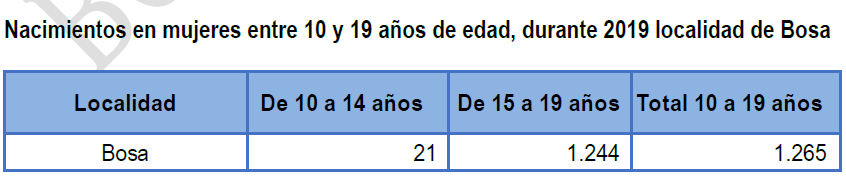 Así, de acuerdo a la trazabilidad que ha tenido la problemática en la localidad, de acuerdo al informe del sector (Salud; Subred Sur Occidente) Comportamiento y estructura de la fecundidad en la adolescencia de la localidad de Bosa, “en todas las escalas territoriales analizadas, la tasa de fecundidad en las adolescentes presentó un descenso sostenido durante los últimos 10 años, aunque específicamente en el grupo de 10 a 14 años la tasa ha tenido un comportamiento más constante” Así, Bosa reportó tasas significativamente más altas en el grupo de 15 a 19 años, en comparación con el Distrito. Las razones que explican el fenómeno pueden deberse a las características socioeconómicas que ha presentado la localidad de manera histórica: alta presencia de hogares ubicados en estratos bajos (95% estrato 1 y 2); pobreza; fragilidad social; deficiencias en el sector educativo y menor nivel de acceso a recursos que aumentan la exposición de los adolescentes a un inicio riesgoso de relaciones sexuales en el marco de un entorno cultural con demandas insatisfechas en términos de planificación familiar. De otro lado, en el informe menciona se informa además que “el riesgo de muerte perinatal fue mayor en los hijos de madres adolescentes, especialmente en el grupo de 10 a 14 años, tanto en la localidad de Bosa como a nivel Distrital, los factores biológicos que se han asociado consistentemente con resultados negativos durante la gestación en adolescentes son el pobre estado nutricional, el peso bajo al inicio de la gestación y la pobre ganancia de peso durante el embarazo”LÍNEA DE BASEDescripción del UniversoLa Localidad de Bosa está situada en el extremo suroccidental de la ciudad de Bogotá, en el marco periférico del Distrito Capital, tiene una extensión aproximada de 2.394 hectáreas de superficie. Está dividida en 5 UPZ y un total de 330 barrios constituyéndose en una de las localidades de mediano tamaño de la ciudad, cuyo territorio corresponde en su totalidad a suelo urbano. Teniendo en cuenta la serie poblacional 1985-2020 para Bogotá obtenida a partir del ajuste de modelos spline a datos censales y proyecciones, emitida por la Secretaría Distrital de Planeación, se proyectó que para el 2020 la Localidad de Bosa cuenta con 799.660 personas habitando, de los cuales el 50,45% son mujeres y el 49,5% son hombres, los cuales están distribuidos en estratos 1 y 2 con bajo nivel de escolaridad, sin embargo, se cuenta con una cobertura de servicios públicos es casi del 100% y de buena calidad. Al final del 2024, se proyecta que la Localidad de Bosa tendrá 893.987 habitantes:Fuente: Construido a partir del documento “serie poblacional 1985-2020”, de la SDP.Cuantificación del universo La Secretaría Distrital de Planeación, conforme con las proyecciones de población para Bogotá 2016-2020 contempla que la Localidad de Bosa en el año 2020 tiene una población cercana a los 799.660 habitantes, el 50,45% (403.428) son mujeres y el 49,5% (396.232) son hombres. El 22,1% son menores de 14 años, el 25,6% son adolescentes y jóvenes entre 15 y los 29 años, 43,6% son población adulta y el 8,7% son personas mayores de 60 años. La distribución porcentual de hombre y mujeres se estiman se mantendrán hasta el 2024.Fuente: Construido a partir del documento “serie poblacional 1985-2020”, de la SDP.Se proyecta que 208.747 bosunos son adolescentes y jóvenes entre 15 y 29 años de los cuales el 12,6% (103.751) son mujeres. De estos grupos poblacionales 190.773 son mujeres y 196.775 son hombres, como se muestra en la siguiente tabla:Fuente: SDP. Visor proyección población.Localización del universo La Localidad de Bosa se divide socio-políticamente en cinco (5) UPZ´s: UPZ 87 Tintal Sur, UPZ 86 El Porvenir, UPZ 85 Bosa Central, UPZ 84 Bosa Occidental y UPZ 49 El Apogeo. Poblacionalmente en orden descendente del total de la población 2020 (799.655) de la localidad, la UPZ Bosa Central alberga el 39,2% de la población bosuna, seguida de la UPZ Bosa Occidental con el 30,6%, le sigue la UPZ El Porvenir con el 12% de la población, en la UPZ Tintal Sur se ubica el 10% de la población bosuna y la UPZ Apogeo con el menor porcentaje de población alberga el 7,7%. El 70% de las mujeres de la localidad habitan las UPZ de Bosa Central y Bosa Occidental.Fuente: SDP. Visor proyección población.LÍNEA(S) DE INVERSIÓNIdentifique las (s) línea(s) de inversión por sector, en la que se enmarca el proyecto.Relacione la línea(s) de inversión local:Condiciones de salud.Escriba aquí el concepto al cual hace referencia la línea de inversión:Prevención del embarazo en adolescentes.OBJETIVOSDefina el objetivo general y los específicos que espera cumplir con el proyecto.Objetivo GeneralFortalecer la prevención del embarazo en adolescentes, a través del desarrollo acciones y estrategias dirigidas a los y las adolescentes, padres y madres de familia, familias, cuidadores, cuidadoras, profesoras, profesores, orientadores, orientadoras y otras redes de apoyo.Objetivos EspecíficosDesarrollar acciones y estrategias orientadas al proyecto de vida, redes de apoyo, promoción de los derechos sexuales y derechos reproductivos de los adolescentes de la localidad.Contribuir al cambio de los imaginarios sociales, para la prevención del embarazo en adolescentes, el disfrute de la sexualidad, el desarrollo autonomía y libre expresión del pensamiento.PROCESOMAGNITUDUNIDAD DE MEDIDADESCRIPCIÓNVincular1.100personasa las acciones y estrategias para la prevención del embarazo adolescente.DESCRIPCION DEL PROYECTOEl proyecto está orientado a desarrollar acciones y estrategias para el fortalecimiento de factores como el proyecto de vida, las redes de apoyo, la promoción de los derechos sexuales y reproductivos y la transformación de imaginarios sociales para la prevención del embarazo adolescente, el disfrute de la sexualidad, el desarrollo de la autonomía y la libre expresión del pensamiento; dando respuesta a las necesidades locales en el marco de los enfoques del buen vivir social y de derechos. A continuación, se describen los componentes: COMPONENTES: COMPONENTE 1. PREVENCIÓN: En el marco de la inversión local en salud para la prevención del embarazo en adolescente (primer embarazo y embarazos subsiguientes),el componente está orientado a desarrollar acciones y estrategias orientadas al proyecto de vida, redes de apoyo, promoción de los derechos sexuales y derechos reproductivos y transformación de imaginarios sociales, para la prevención del embarazo en adolescentes, el disfrute de la sexualidad, el desarrollo autonomía y libre expresión del pensamiento; dando respuesta a las necesidades locales desde los enfoques del buen vivir, social y de derechos.Las acciones y estrategias están dirigidas a los y las adolescentes bosunos, padres y madres de familia, familias, cuidadores, cuidadoras, profesoras, profesores, orientadores, orientadoras, y otras redes de apoyo, encaminadas a favorecer y fortalecer la prevención del embarazo en niñas menores de 14 años y adolescentes entre los 12 y 18 años.META(S) DE PROYECTOCOMPONENTESOBJETO DE GASTO RECURSOS FDLCOSTOSCOSTOSCOSTOSCOSTOSMETA(S) DE PROYECTOCOMPONENTESOBJETO DE GASTO RECURSOS FDL2021202220232024Vincular 1100 personas a las acciones y estrategias para la prevención del embarazo adolescente.PrevenciónVincular personas a las acciones y estrategias para la prevención del embarazo adolescente$ 207.000.000$ 308.000.000$ 400.000.000$ 500.000.000Vincular 1100 personas a las acciones y estrategias para la prevención del embarazo adolescente.PrevenciónSUBTOTAL$ 207.000.000$ 308.000.000$ 400.000.000$ 500.000.000TOTAL ANUAL DE COSTOSTOTAL ANUAL DE COSTOSTOTAL ANUAL DE COSTOS$ 207.000.0000$ 308.000.000$ 400.000.000$ 500.000.000COSTO TOTAL DEL PROYECTO EN VALOR PRESENTECOSTO TOTAL DEL PROYECTO EN VALOR PRESENTECOSTO TOTAL DEL PROYECTO EN VALOR PRESENTE$ 1.415.000.000$ 1.415.000.000$ 1.415.000.000$ 1.415.000.000META PLAN DE DESARROLLOOBJETIVO ESPECIFICOCOMPONENTESMETA(S) PROYECTOINDICADORVincular 1100 personas a las acciones y estrategias para la prevención del embarazo adolescente.Fortalecer la prevención del embarazo adolescente a través del desarrollo de acciones y estrategias dirigidas a los y las adolescentes, padres y madres de familia, familias, cuidadores, cuidadoras, profesoras, profesores, orientadores, orientadoras y otras redes de apoyo.Prevención.Vincular 1100 personas a las acciones y estrategias para la prevención del embarazo adolescente.Número de personas vinculadas a las acciones y estrategias para la prevención del embarazo adolescenteRESULTADOS E IMPACTOS DEL PROYECTOIngrese los resultados puntuales que se espera obtener con el proyecto en términos de los beneficios generados.Beneficios:Difusión de rutas y servicios de la localidad para la prevención de embarazo adolescente;Promoción de acciones de articulación entre las entidades del orden local y distrital; y Contribuir en la disminución de la tasa de fecundidad de las adolescentes entre los 12 y 18 años de la localidad.Resultados: Disminución de la tasa de fecundidad de las adolescentes entre los 15 y 19 años de la localidad.Disminución de la tasa de fecundidad de las adolescentes entre los 10 y 14 años de la localidad.Promoción de una cultura de cuidado en torno a la garantía de derechos sexuales y reproductivos de los adolescentes de la localidad. VIABILIDAD Y ACTUALIZACIONES  14/01/2021: INSCRITO14/01/2021: REGISTRO(dd/mm/aaaa): ACTUALIZACIONES – Armonización ficha EBI.OBSERVACIONES DEL PROYECTOArtículo 4. Transversalización de los enfoques poblacional-diferencial y de género.En concordancia con el Artículo 65 del Plan de Desarrollo Económico, Social, Ambiental y de Obras Públicas del Distrito Capital 2020-2024 “Un Nuevo Contrato Social y Ambiental para la Bogotá del siglo XXI”, la Alcaldía Local de Bosa incorporará los enfoques poblacional-diferencial y de género en toda su gestión e intervenciones a la ciudadanía, en el marco de sus competencias, atendiendo las metodologías establecidas por la Secretaría Distrital de Planeación y el apoyo técnico de la Secretaría Distrital de la Mujer para  la implementación de la estrategia de transversalización del enfoque de género y diferencial para las mujeres.Artículo 5. Enfoque diferencial étnico. En concordancia con el Artículo 66 del Plan de Desarrollo Económico, Social, Ambiental y de Obras Públicas del Distrito Capital 2020-2024 “Un Nuevo Contrato Social y Ambiental para la Bogotá del siglo XXI”, la Alcaldía Local de Bosa concertará y construirá de manera conjunta con los grupos étnicos asentados en la localidad, la inclusión de proyectos, metas, indicadores, tiempos, responsables y asignación presupuestal específica; dirigidos a la población étnicamente diferenciada, de forma articulada con los sectores de la Administración Distrital con presencia en la localidad, propendiendo por la salvaguarda de sus derechos y garantizando su supervivencia física y cultural. En este proceso de construcción se incorporará el enfoque de género, mujer, familia y generación desde las visiones propias de las mujeres, de los pueblos y comunidades étnicas.Las acciones y estrategias a desarrollar no deben estar cubiertas por el Plan de Beneficios en Salud (PBS) y podrán articularse con acciones desarrolladas por el Sector y otras Entidades del orden Distrital, cuyo objetivo sea la Prevención de la Maternidad y Paternidad Temprana, dando respuesta a las realidades presentes en las localidades y favoreciendo la articulación transectorial. Enlace a través de las Rutas Integrales de Atención en Salud - RIAS, la estrategia Territorios de Innovación y Participación en Salud – TIPS – de la SDS, el Sistema Distrital de Cuidado, entre otras.Cada una de las fases del proyecto será desarrollada conforme a lo establecido en los lineamientos técnicos establecidos en el documento Criterios Técnicos Del Sector Salud para la Formulación de Proyectos de Inversión, con cargo a los presupuestos de los Fondos De Desarrollo Local Para La Vigencia 2021, entregado por la Secretaria Distrital de Salud.     Los documentos y /o estudios que respaldan la información diagnóstica del proyecto son:Alcaldía Local de Bosa. Plan de Desarrollo Local “Un Nuevo Contrato Social y Ambiental para Bosa”. Anexo diagnóstico sectorial base 2020.Secretaria Distrital de Salud. SALUDATA: Observatorio de Salud de Bogotá. 2020.RESPONSABLE DEL PROYECTOIngrese la información de la persona responsable de formular el proyecto.Nombre: ESMERALDA GONZÀLEZ LONDOÑOCargo: PROFESIONAL ÁREA DE PLANEACIÓN.Teléfono Oficina: 775 04 34 Ext. 122.Fecha de elaboración: 11/11/2020